This research study will help develop a custom assessment checklist for independent living for people with physical disabilities and establish its reliability.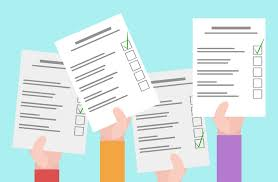 You may be eligible to participate if: You are 21 years of age or older and use a power wheelchair as the primary mean of mobilityYou have self-report difficulties in independently controlling or accessing your environment.You have been living in your own residence for at least 6 months.You will be asked to:Answer a survey, three different times, with the 2nd and 3rd session 3 to 7 days apart, either at the Human Engineering Research Laboratories, a mutually agreed location or virtually by video/audio conferencing.You may be compensated up to $70 for participation.
If you are interested in participating or learning more about the research study, please contact the research coordinator,                Lindsey Morris, at 412-822-3672 or llm65@pitt.edu

Human Engineering Research Laboratories

Bakery Square, 6425 Penn Avenue, Suite 400
Pittsburgh, PA 15206 | (412) 822-3700 | www.herl.pitt.edu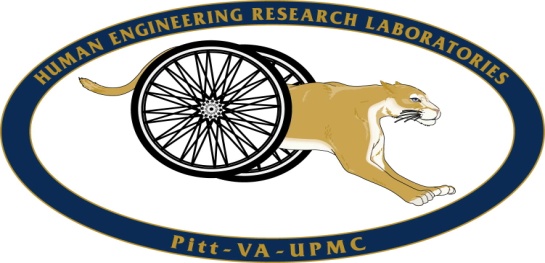 